Классный час-викторина «Наш друг-здоровье»Ф.И.О студентов: Щигарева Алена Евгеньевна.Класс: 3в.Тема: Наш друг-здоровье. Цель:пропаганда здорового образа жизни, формирование устойчивого интереса к занятиям физической культурой и спортом.Задачи:- обобщить знания детей о здоровом образе жизни;- развивать стремление ребенка сохранять своё здоровье;- развивать кругозор и словарный запас;- воспитывать бережное отношение к своему здоровью;- воспитывать чувства взаимопомощи и взаимовыручки.Раздаточный материал:- карточки со словами для составления поговорок, пословиц;- картинки с ответами на загадки.Оборудование: ПК, проектор, экран.В викторине принимают участие две команды. Право первого хода разыгрывается по жребию. При правильном ответе на вопрос команда получает 1 балл, при неправильном – право ответа переходит к соперникам.Ход мероприятия - Здравствуйте, ребята!- А задумывались ли вы, какой смысл имеет это слово?- Словами «здравствуй, здравствуйте» люди приветствуют друг друга, справляясь о здоровье. Здоровый человек красив и приятен в общении, легко преодолевает трудности, умеет по-настоящему и работать, и учиться, и отдыхать.- Давайте вспомним, что же входит в понятие здоровый образ жизни.Предполагаемые ответы детей:- соблюдение режима дня;- выполнение правил личной гигиены;- правильное питание;- закаливание;- отказ от вредных привычек.- занятие физкультурой;-Сегодня мы проведём викторину «Наш друг-здоровье» и выясним кто из вас является «Знатоком здоровья».  И мне нужны честные, смелые, ловкие и умелые ребята, умеющие постоять за себя и друга в беде не оставить.- Итак, мы начинаем нашу викторину!- И первый наш конкурс – это Конкурс «Анаграммы»Капитаны команд получают конверты с заданием, ручки. В конверте, на листке бумаги написаны буквы в разном порядке, из букв нужно собрать слово, связанное со здоровьем.Кто быстрее? ЗКУЛЬФИТРАУ – физкультураДКАЗАРЯ – зарядкаЛКАЗАКА – закалкаЕНГИАГИ – гигиенаЛКАПРОГУ  – прогулка АВДО – вода- Следующий конкурс – это Конкурс «Ребусы»Капитаны получают листочки с ребусами. Команды обсуждают, записывают ответы и передают в жюри. (Слова: гимнастика, бег, хоккей, биатлон, мяч, мат). 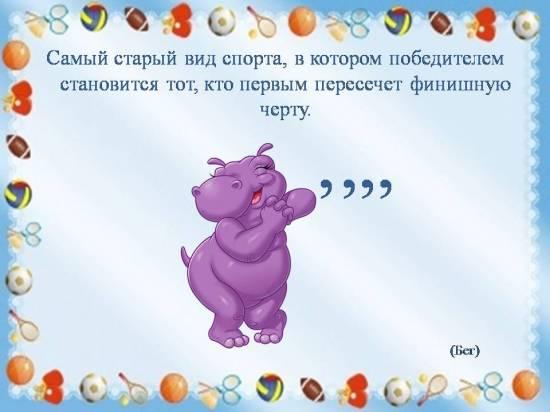 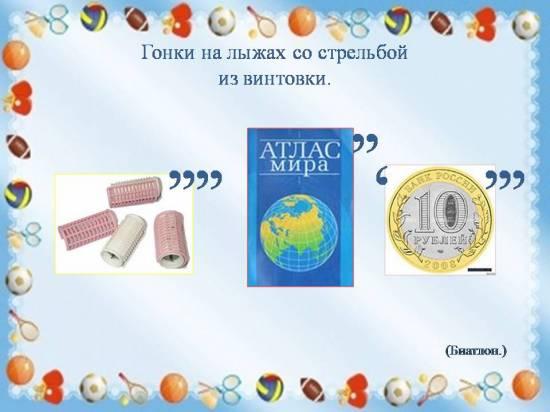 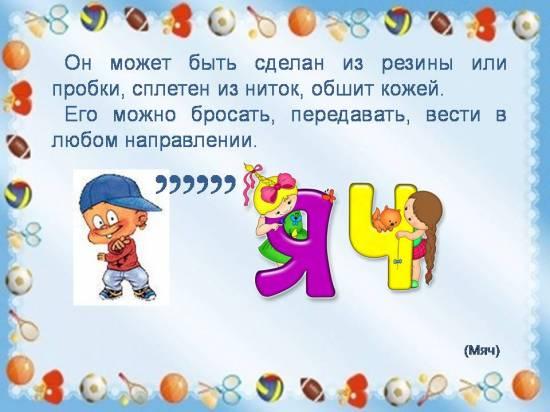 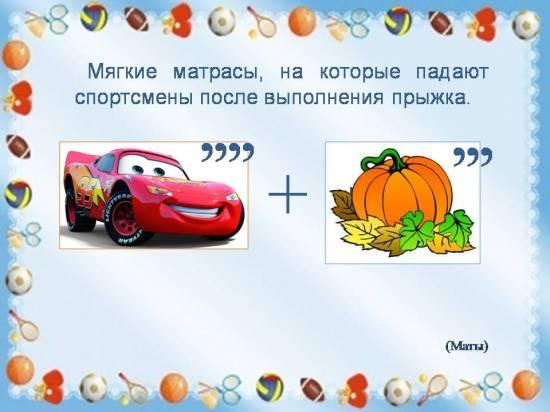 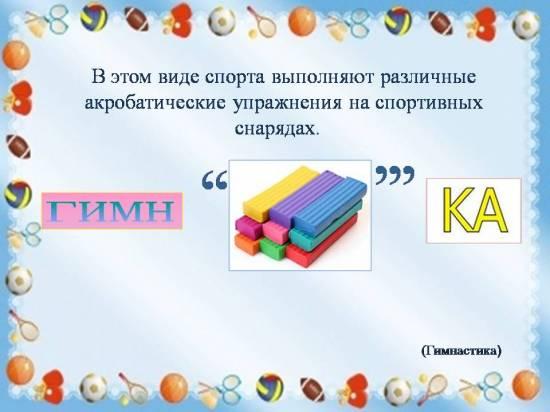  - Третий конкурс – это Конкурс «Загадки – помощники гигиены»Соблюдение здорового образа жизни неразрывно связано с правилами гигиены. А в соблюдении правил гигиены нашими помощниками могут быть, кто вы узнаете, отгадав загадки и нарисовав отгадки. Просыпаюсь утром рано,
Вместе с солнышком румяным.
Заправляю сам кроватку,
Быстро делаюОтвет: ЗарядкуМною можно умываться.
Я умею проливаться.
В кранах я живу всегда.
Ну, конечно, я —Ответ: ВодаГоворит дорожка,
Два вышитых конца:
— Помойся хоть немножко,
Чернила смой с лица.
Иначе очень быстро,
Испачкаешь меня.
Ответ: ПолотенцеХвостик из кости,
А на спинке – щетинка.
Ответ: Зубная щёткаМойдодыру я родня.
Отверни-ка ты меня.
И холодною водою
Живо я тебя умою.
Ответ: КранУскользает как живое,
Очень юркое такое.
Белой пеной пенится,
Руки мыть не ленится.
Ответ: МылоБелое корыто К полу прибито.Ответ: Ванна Стоит Парашка – 
Держит чашку, 
Голову склонила, 
Носик опустила, 
А из носика струится 
В чашку чистая водица. 
Ответ: Умывальник Резинка Акулинка Пошла гулять по спинке. И пока она гуляла, Спинка розовою стала.Ответ: ГубкаВафельное и полосатое,Ворсистое и мохнатое, Всегда под рукою -Что это такое?Ответ: ПолотенцеЗубастая пилаВ лес густой пошла.Весь лес обходила,Ничего не спилила.Ответ: РасческаЛег в карман и караулю – Рёву, плаксу и грязнулю.Им утру потоки слез, Не забуду и про нос.Ответ: Носовой платокКонкурс «Пословицы и поговорки о ЗОЖ»-Капитаны команд получают конверты, на листочках записано начало пословицы или поговорки о ЗОЖ. Задача участников команд - дописать в скобках слово, подходящее по смыслу.Закаляй свое тело с пользой для… (дела). Холода не бойся, сам по пояс …(мойся). Кто спортом занимается, тот силы… (набирается). В здоровом теле здоровый… (дух). Солнце, воздух и вода - наши верные… (друзья). Пешком ходить — долго…(жить). Отдай спорту время, а взамен получи… (здоровье).Конкурс «Витамины»Витамины нам полезны,
Это точно знаю.
Только их не из таблеток
Я употребляю.
Получаю их из пищи
Вкусной и полезной.
Где же прячутся они?
Очень интересно.
Объясняет мама мне
Они прячутся везде.
Ты из фруктов, овощей,
Получай их поскорей.- Следующее задание викторины посвящено витаминам.На экране появляются загадки, команды по очереди отгадывают их, если ответ правильный, на экране высвечивается соответствующая картинка.1. Сто одежек, и все без застежек. ( Капуста) (витамины группы В)2. В огороде жёлтый мяч,Только не бежит он вскачь,Он как полная луна.Вкусные в нем семена. ( Тыква) (витамины С, А, Е, К)3. Никого не огорчаю, 
Но всех плакать заставляю. ( Лук) (витамины С, К, РР, В)4. Красна девица сидит в темнице, а коса на улице. ( Морковь)(витамины С, А, Е, К, В)5. Маленький и горький, луку брат. ( Чеснок)(витамины С, В1, В2, В3, В6, В9, Е, D и РР)6. Первое – нота, второе – то же,А целое – на боб похоже. ( Фасоль)(витамины С, А, Е, В)- Давайте же подведем итог нашей викторины и выясним кто из вас «Знаток здоровья». (Жюри подводит итог)ПОДВЕДЕНИЕ ИТОГОВ.Я желаю вам, ребята,Быть здоровыми всегда,Но добиться результатаНе возможно без труда.Постарайтесь не лениться,Каждый раз перед едойПрежде чем за стол садиться,Руки вымойте водой.И зарядкой занимайтесьЕжедневно по утрам.И конечно закаляйтесь,Это так поможет вам.Свежим воздухом дышитеПо возможности всегда,На прогулки в лес ходитеОн вам силы даст, друзья.                                                           Учитель:                                                             Методист:                                                          Отметка: